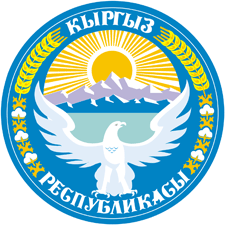 Развитие механизмов финансирования безопасности школьнойобразовательной среды в Кыргызской РеспубликеФОРУМ «БЕЗОПАСНОСТЬ ОБРАЗОВАТЕЛЬНОЙ СРЕДЫ:                                                                 ОБМЕН ОПЫТОМ И ПРАКТИКИ АККРЕДИТАЦИИ»  Дата проведения: 17-18 мая 2019 г.Место проведения: конференц-зал гостиницы «Достук», БишкекДЕНЬ 1.09:15 – 09:30	Регистрация участников 09:30 – 09:45	Открытие, приветствие, представление участников		Сарбагышева Г.Э., начальник отдела по лицензированию и аккредитации МОН КР	 Коротенко В.А., руководитель проекта «Развитие механизмов финансирования безопасности образовательной среды»09:45 – 10:15	Стратегические рамки развития образования в Кыргызской Республики и отражение вопросов безопасности образовательной среды 	Марченко Л.Ю., советник Министра образования и науки КР 10:15 – 10:45	Советы по безопасности образовательной среды в школах: задачи и возможности  	к.п.н. Корякина Н., к.п.н. Кириллов П., менеджеры проекта "Платформа Новой Школы", Фонд "Вклад в будущее", г. Москва		10:45 – 11:30	Советы по безопасности в системе школьного управления	Никифорова Н.В., зам. начальника управления образования Мэрии г. Бишкек                                Коротенко В.А., руководитель проекта «Развитие механизмов финансирования безопасности образовательной среды»11:30 – 11:50	Перерыв на кофе, чай11.50 – 13.30	Советы по безопасности: мозаика практического опыта на примере пилотных школ Самооценка безопасности образовательной среды. Основные достижения и практики изменений Солошенко О.В., директор ЭЭЛ № 65 г. Бишкек;  Насырова А.Р., эксперт проекта «Развитие механизмов финансирования безопасности образовательной среды»Опыт применения Стандартов безопасности во взаимодействии с МСУ г.Талас Вольф Л.Л., директор гимназии № 3 г. ТаласОпыт трансляции концепта безопасной образовательной среды в областиИсмаилова Ч.Б., завуч-организатор гимназии № 2 им. В.П.Чкалова г. Нарын Трансформация образовательной среды: вызовы и успешные практики на опыте пилотирования  Яковлев М., эксперт проекта «Развитие механизмов финансирования   безопасности образовательной среды» 13:30 – 14:30	Обед 14:30 – 15:15		Пищевая безопасность в школах	к.э.н. Рождественская Л.Н.,	зав кафедрой технологии и организации пищевых производств НГТУ, г. Новосибирск15:15 –16:00	Презентация руководств и пособий по обеспечению безопасности образовательной среды	Насырова А., Уметов У., эксперты проекта «Развитие механизмов финансирования   безопасности образовательной среды»16:00 – 16:20	Перерыв на кофе, чай16:20 – 17:00	Модельное Положение о Советах по безопасности в школах. Общее обсуждение.                                Гаврилова Е., юрист, эксперт проекта; Солошенко О.В., директор ЭЭЛ № 65 г. Бишкек17:00 – 17:45	Информационные ресурсы по вопросам безопасности образовательной среды.	Презентация сайта www.safe.edu.kg  и on-line ресурсов проекта.	Кубатбеков К., Дондуков М.,  эксперты проекта «Развитие механизмов финансирования безопасности образовательной среды»17:45 – 18:00	Подведение итогов дня. ДЕНЬ 2. безопасность образовательной среды в системе аккредитацииЭксперты: Акулова Б.Т., Хамзина С.А., Таштобаева Б.Э., директора пилотных школ09:00 – 10:00	Вопросы безопасности образовательной среды в системе аккредитации: итоги аккредитации, извлеченные уроки и планы на будущее 10:00 – 11:00		Работа в группах 1. Проведение самооценки безопасности образовательной среды в процессе аккредитации 	Организационные вопросы.11:00 – 11:20	Перерыв на кофе, чай11:20 – 12:15	Работа в группах 2. Проведение самооценки безопасности образовательной среды в процессе аккредитации 	Документы и материалы. 12:15  – 13:00	Презентация наработок групп. Общая дискуссия с опорой на опыт проведения самооценки пилотных школ проекта 13:00 – 14:00	Обед14:00 – 14:30         Постаккредитационные мероприятия.  Планирование деятельности по                                                                                                                                    повышению безопасности  образовательной среды 14.30  – 15.30	Работа в группах 3. Составление плана постаккредитационных мероприятий (план по устранению недостатков и повышению соответствия аккредитационным требованиям)   15:30 – 16:00	Перерыв на кофе, чай16:00 – 17:30	Презентация планов и обсуждение. 17:30 – 18:00 	Подведение итогов Форума. Закрытие.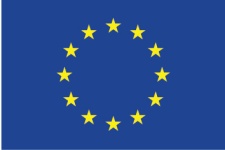 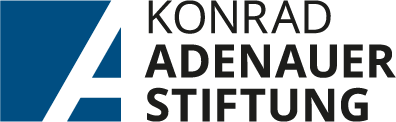 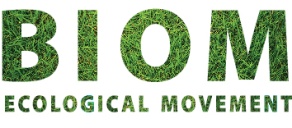 